Игра-драматизация как средство обучения умению детей 3–4 лет вести диалог с педагогом и сверстникамиАннотация. Актуальность исследуемой проблемы определяется необходимостью формирования у детей младшего дошкольного возраста диалогической речи и развития умений содержательно и логично строить высказывание. Целью данной работы является выявление педагогических условий обучения умению детей младшего дошкольного возраста вести диалог с педагогом и сверстниками посредством игр-драматизаций. Ведущими методами исследования проблемы являются теоретический анализ психолого-педагогической литературы и педагогический эксперимент. Основные результаты статьи: охарактеризованы особенности развития диалогической речи детей младшего дошкольного возраста; раскрыта сущность игры-драматизации как средства обучения умению детей младшего дошкольного возраста вести диалог с педагогом и сверстниками; разработана и апробирована серия игр-драматизаций, направленных на обучение умению детей вести диалог. Ключевые слова. игра-драматизация, диалог.ВведениеВ настоящее время изучению проблемы речевого творчества дошкольников посвящается большое количество научно-исследовательских работ психологов и педагогов. Исследователи отмечают, что развитие творческих способностей в дошкольном периоде, постоянное совершенствование речевых навыков и овладение литературным языком – являются необходимыми компонентами образованности и интеллигентности в дальнейшем. Поэтому формирование диалогической речи и развитие умения содержательно и логично строить высказывание являются одной из главных задач речевого воспитания дошкольников. Для развития диалогической речи ребенка необходимо применять различные дидактические игры, занятия, в том числе и театрализованные игры-драматизации.Проблемами развития речи детей дошкольного возраста занимались такие ученые как Л.С. Выготский, А.А. Леонтьев, Д.Б. Эльконин, Е.И. Тихеева, С.Л. Рубинштейн, О.И. Соловьева и другие. У каждого из них своё понимание проблемы обучения, своё отношение к методическому решению проблемы, свои позиции в разработке содержания и методов развития связной речи.Согласно ФГОС, программа дошкольного образования должна обеспечивать развитие личности, мотивации и способности детей в различных видах деятельности и охватывать, в том числе, такую область, как речевое развитие. Речевое развитие включает владение речью как средством общения и культуры; обогащение активного словаря; развитие связной, грамматически правильной диалогической и монологической речи и т. д. [1].Содержание речевого развития по программе «От рождения до школы» под редакцией Н.Е. Вераксы в возрасте 3 – 4 лет: развивать диалогическую форму речи; вовлекать детей в разговор; обучать умению вести диалог с педагогом и сверстниками: слушать и понимать заданный вопрос, понятно отвечать на него, говорить в нормальном темпе, не перебивая говорящего [6].Диалогическая речь, которой дошкольник овладевает в первую очередь, имеет свои особенности, которые проявляются в применении языковых средств, доступных в разговорной речи. Исходя из этого, в процессе развития речи ребенка ведущей ролью является развитие диалогической речи.Проблема исследования: каковы педагогические условия обучения умению детей 3–4 лет вести диалог с педагогом и сверстниками посредством игр-драматизаций.Цель исследования: выявить педагогические условия обучения умению детей 3–4 лет вести диалог с педагогом и сверстниками посредством игр-драматизаций.Объект исследования: процесс развития умения детей 3–4 лет вести диалог с педагогом и сверстниками.Предмет исследования: педагогические условия обучения умению детей 3–4 лет вести диалог с педагогом и сверстниками посредством игр-драматизаций.Гипотеза исследования: использование игр-драматизаций будет способствовать умению детей 3–4 лет вести диалог с педагогом и сверстниками при следующих условиях:1)	подбор игр-драматизаций с учётом особенностей развития диалогической речи детей 3–4 лет;2)	 систематическое проведение игр-драматизаций;3)	соблюдение принципов проведения игр-драматизаций.Задачи исследования:1)	охарактеризовать особенности развития диалогической речи детей 3–4 лет;2)	обосновать возможности игр-драматизаций как средства обучения умению детей 3–4 лет вести диалог с педагогом и сверстниками;3)	разработать и апробировать серию игр-драматизаций, направленных на развитие умения детей 3–4 лет вести диалог с педагогом и сверстниками и определить эффективность.Методы исследования: 1)	изучение и анализ психолого-педагогической литературы по теме исследования;2)	эмпирическое исследование (эксперимент);3)	методы математической обработки данных.Теоретическая значимость исследования состоит в том, что охарактеризованы особенности развития диалогической речи детей 3 -4 лет; раскрыта сущность игры-драматизации как средства обучения умению детей 3–4 лет вести диалог с педагогом и сверстниками.Практическая значимость заключается в том, что разработана и апробирована серия игр-драматизаций, направленных на обучение умению детей 3–4 лет вести диалог с педагогом и сверстниками.Методология и результаты исследованияТеоретическую основу исследования составляют труды следующих ученых:по развитию речи детей дошкольного возраста занимались такие ученые как Л.С. Выготский, А.А. Леонтьев, Д.Б. Эльконин, Е.И. Тихеева и др.;по методике речевого развития детей дошкольного возраста Е.А. Флериной, Ф.А. Сохина, А.М. Леушиной, Н. Ф. Виноградовой, О. С. Ушаковой и др.;по проблемам использования игр-драматизаций в обучении и воспитании детей дошкольного возраста: О. А. Бизикова, Л.В. Артёмова, А.Г. Арушанова и др.По решению первой задачи, принимая во внимание накопленный опыт и разнообразие научных исследований, нами был проведен теоретический анализ литературы, который показал, что именно младший дошкольный возраст (3–4 года) является благоприятным периодом для развития диалогической речи. В этот период значительно возрастает речевая активность детей.ФГОС ДО определяет одной из приоритетных задач речевого развития детей формирование диалогической компетенции и конкретизирует ее содержание. Речевое развитие направлено на «развитие связной, грамматически правильной диалогической и монологической речи» [1]. Требования программ в части обучения диалогической речи в основном сводятся к тому, чтобы научить детей пользоваться такими необходимыми формами устной речи, как вопрос, ответ, короткое сообщение, развернутый рассказ. Эти требования осуществляются главным образом на занятиях. В то же время для развития диалогической речи наряду с занятиями большое значение имеет речевое общение детей со сверстниками и взрослыми в различных ситуациях: его содержание, формы, культура диалога. Анализ работы современных ДОО по обучению диалогической речи дошкольников показал наличие активной стихийной речевой практики детей, но в ситуации организованной учебно-речевой деятельности, к сожалению, продолжает доминировать монолог воспитателя. Ложные устоявшиеся представления педагогов о молчаливости и мнимой дисциплинированности детей как наиболее значимых показателей порядка на занятии негативно влияют на профессиональную позицию воспитателей, многие из которых продолжают говорить детям, а не разговаривать с ними, тем более не позволяют малышам овладеть навыками содержательного диалога.По предположению Д.Б. Эльконина, диалогическая речь ребёнка раннего возраста представляет собой или вопросы ко взрослым по причине затруднений в ходе деятельности, или просьба об удовлетворении каких-либо потребностей, или вопросы, появляющиеся при знакомстве с предметами и явлениями окружающего мира [10].Как свидетельствуют экспериментальные исследования А.Г. Арушановой, без специального обучения диалогическая речь не достигает необходимого качественного уровня. Она отмечает, что разнообразные игры (сюжетно-ролевые, дидактические, подвижные, игры-инсценировки и игры-драматизации) способствуют формированию и закреплению диалогических умений, закрепляют усвоенные детьми речевые навыки, развивают быстроту реакции на услышанное закрепляют умения адресовать речь собеседнику, вдумываться в сказанное партнёрами, выражать свою точку зрения, формулировать вопрос правильно [3].Отсюда можно выделить особенности развития диалогической речи детей младшего дошкольного возраста:- диалог приобретает форму или простого, или более сложного разговора (состоящего из реплик) между двумя детьми, или беседы между несколькими детьми;- построение диалога сравнительно простое, используются несколько кратких реплик, которые содержат лишь ту информацию, которую спрашивал собеседник;- дети не умеют использовать доступные вербальные и невербальные средства, не владеют способами построения диалога, т. е. не умеют слышать, слушать друг друга, инициативно высказываться;- в диалоге ребёнка 3–4 лет значительное место занимают отрицательные реплики;- наравне с простыми формами обращения у дошкольников появляются жалобы, просьбы, запреты, приказы.Выполняя вторую задачу, нами была обоснована возможность игр-драматизаций как средства обучения умению детей младшего дошкольного возраста вести диалог с педагогом и сверстниками.В исследованиях Н.А. Реуцкой упоминается эффективность использования игры-драматизации в педагогическом процессе. Так как именно в дошкольном возрасте игра создаёт условия, в которых ребенок получает возможность самостоятельно действовать в определенной ситуации, приобретая опыт, а также создаёт ситуацию необходимого речевого общения посредством диалога [8]. Т.И. Петрова считает, что игровая деятельность должна быть специально организована с учетом своеобразия психической деятельности воспитанников и их потенциальных возможностей. И именно театрализованная игра помогает создать такие ситуации, в которых даже самые необщительные и скованные дети вступают в речевое общение и раскрываются [7].По словам Л.С. Фурминой, главное преимущество театрально-игровой деятельности в том, что она сочетает три главных направления в развитии творческих способностей детей: придумывание и исполнения сценариев, а также эстетически и грамотное оформления своей работы. Ребенок воссоздает конкретные образы, используя различные выразительные средства: интонацию, мимику, жесты, позы, походку и другие [9].Л.В. Артёмова считает, что, принимая участие в театрализованных играх, дети сами придумывают, импровизируют роли, инсценируют какой-либо готовый литературный материал. При проведении данных игр происходит интенсивное развитие речи, обогащение словарного запаса, развиваются творческие способности, воображение, а также формирование произвольного поведения [2].По утверждениям Ю.А. Вакуленко, диалоги между ролями в игре-драматизации становятся показателем как развития диалога детей, так и показателем развития самой игры. То есть, чем богаче и разнообразнее языковые средства при построении диалога, тем выше уровень игрового творчества детей [4].Изучив исследования по организации игр-драматизаций младших дошкольников, стало очевидно, что, используя имеющийся опыт, можно использовать такие игры с целью обучения умению детей 3–4 лет вести диалог. При этом целесообразно определить тематику, содержание игр, формы и методы их реализации, пути взаимодействия с родителями по подготовке к играм.Решая третью задачу, нами был разработана и апробирована серия игр-драматизаций, направленных на развитие умения детей 3–4 лет вести диалог с педагогом и сверстниками и определена их эффективность.Экспериментальная работа проводилась на базе МКДОУ црр детский сад «Солнышко» г. Слободского Кировской области. В ней принимали участие 20 детей 3–4 лет экспериментальной группы.Констатирующий этап исследования был направлен на выявление первоначального уровня развития у детей 3–4 лет диалогической речи.Для этого была использована методика О.С. Ушаковой «Измерение уровня диалогической речи детей 3–4 лет на основе серии вопросов о игрушках» [5].Диагностическое обследование проводилась во второй половине дня, индивидуально с каждым ребенком.На основе полученных данных стало очевидно, что в группе преобладают в основном низкий и средний уровни развития диалогической речи детей 3–4 лет. (Рис.1).Диалогическая речь детей отличается фрагментарностью, неточностью, отсутствием полноты. Что явилось основанием для проведения формирующего эксперимента.Рисунок 1 - Первоначальный уровень развития диалогической речи детей 3–4 лет в экспериментальной группе (констатирующий этап эксперимента)В ходе формирующего этапа эксперимента вся работа была направлена на формирование у детей 3–4 лет умения вести диалог с педагогом и сверстниками в процессе игр-драматизаций.Работа реализовывалась поэтапно. Работу мы начали с формирования интереса к играм-драматизациям. Силами сотрудников детского сада детям были показаны несколько спектаклей по мотивам знакомых детям потешек, стихов и народных сказок: украинская народная сказка «Колосок», русские народные сказки «Колобок», «Маша и медведь», «Лисичка-сестричка и серый волк», стихотворение П. Воронько «Есть в лесу под елью хата», потешки «Гуси-гуси», «Кисонька мурысонька».Главным моментом деятельности было постепенное развитие игрового опыта за счёт освоения разновидностей игры-драматизации. Осуществление задачи было достигнуто постепенным усложнением игровых заданий и игр-драматизаций, в которые включается ребенок.Дети обыгрывали образы хорошо знакомых сказочных персонажей (косолапый медведь идет по лесу, храбрый петушок шагает по тропинке, хитрая лисичка бежит по дорожке, серый волк крадётся по лесу), подражали их голосу.Для игр-драматизаций использовались произведения из программы. Знакомство с произведением начиналось с рассматривания иллюстраций разных художников. Затем сказку читали, после прочтения обсуждали главных героев, подбирали к ним эпитеты. Следующим этапом было рассказывание сказки вместе с детьми. Одной из особенностей работы с детьми четвёртого года жизни является чередование хоровых и индивидуальных ответов детей. Такой приём помогает вовлечь в работу всех детей и существенно повышает речевую активность каждого из них. Когда ребята запомнили весь текст, тогда перешли к чтению по ролям.Дети проговаривали диалоги персонажей, мы вместе подбирали выразительные интонации и движения. Персонажи произведений обыгрывались всеми детьми по очереди. Дети инсценировали фрагменты сказок, диалоги животных «Теремок», «Три медведя», «Заюшкина избушка». И только после такой подготовки мы с детьми подошли к игре-драматизации как таковой. Как видим, текст осваивается на этапе знакомства с сюжетом, постепенно, не спеша.Осознавая, что для возникновения игры-драматизации в самостоятельной деятельности детей, её развития нам нужны атрибуты, которые дети могли бы использовать в своих играх, мы расширили в группе театральный уголок. Для изготовления атрибутов были привлечены все родители воспитанников. Были изготовлены маски – шапочки всех персонажей по программе и костюмы для ряженья детей (фартучки, косынки, венки, жилетки). Ребята с удовольствием использовали в игре всё содержимое данного уголка.Для родителей была оформлена информация в родительский уголок «Роль театрализованной игры в развитии речи ребёнка».Всего с детьми было развёрнуто 7 игр-драматизаций: сказки «Теремок», «Рукавичка», «Колобок», «Волк и козлята», «Репка», «Заюшкина избушка» стихотворение С.Я. Маршака «Потеряли котятки по дороге перчатки».Рассмотрим работу над игрой-драматизацией стихотворения С.Я. Маршака «Потеряли котятки перчатки». Она началась с выразительного чтения стихотворения воспитателем без установки на запоминание.  Потом с детьми провелась беседа на понимание содержимого данного стихотворения. Затем стихотворение было прочитано повторно, но уже с установкой на запоминание. Вначале читали стихотворение те, кто лучше запоминает. Так как не все дети быстро запоминают текст, мы помогали детям, подсказывали слова, интонации, напоминали о силе голоса, темпе речи. На выразительность исполнения внимания не обращали, потому что главной задачей было запоминание стихотворения каждым ребёнком. Когда стихотворение запомнила большая часть детей, то мы стали работать над выразительностью исполнения, стали подбирать атрибуты для обыгрывания данного стихотворения. На роль мамы-кошки были выбраны ребята, которые читают стихотворение громко и выразительно, котят сыграли остальные дети.  Для оценки эффективности работы, проведенной нами на формирующем этапе, мы провели повторную диагностику уровня развития диалогической речи в экспериментальной группе. Контрольный этап эксперимента был направлен на выявление динамики уровня развития умения детей 3–4 лет вести диалог с педагогом и сверстниками посредством игры-драматизации. В экспериментальной группе был выявлен высокий уровень развития диалогической речи у 8 детей, что составляет 40% от общего количества детей данной группы. Дети называют два и более признака предмета, используют в речи вежливые формы, называют более двух действий с предметом, называет все глаголы в нужной форме, умеют подобрать обобщающее слово, составляют рассказ из личного опыта. Со средним уровнем выявлено 11 детей, что составляет 55% от количества детей группы. Дети называют один признак предмета, называют два действия с предметом, называют не все глаголы в нужной форме, вместо обобщающего слова перечисляют названия предметов, рассказ из личного опыта представлен только перечислением имеющихся игрушек. Также был выявлен 1 ребёнок (5%) с уровнем развития диалогической речи ниже среднего.В ходе сравнения констатирующего и контрольного экспериментов, мы пришли к выводу, что уровень развития диалогической речи у детей 3–4 лет повысился.На рисунке видно, как изменился уровень развития диалогической речи детей на констатирующем и формирующем этапах. Если на констатирующем этапе 25 % детей с низким уровнем, то на контрольном эксперименте ниже среднего уровня 5% детей. Если на констатирующем этапе детей на среднем уровне – 70 %, то на контрольном эксперименте 55 %. Если на констатирующем этапе высокий уровень всего у одного ребёнка – 5%, то на контрольном этапе – 40% (Рис.2).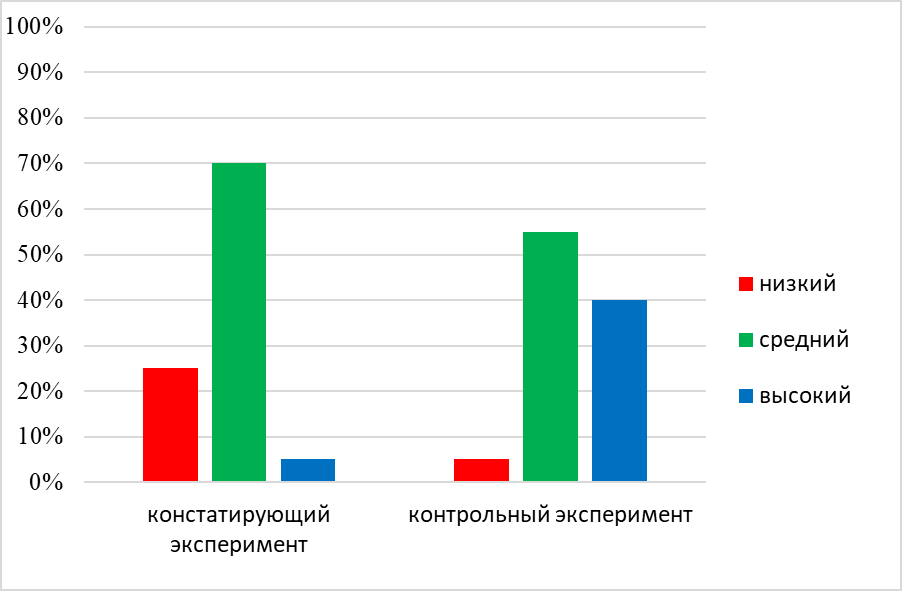 Рисунок 2 – Динамика уровней развития диалогической речи детей 3–4 летЗаключениеТеоретический анализ литературы и проведённая нами экспериментальная работа показали, что при использовании игр-драматизаций у детей младшего дошкольного возраста развивается активный словарь, осуществляется формирование грамматического строя речи, воспитывается интерес к художественному слову, совершенствуется артикуляционный аппарат, формируется диалогическая речь, развивается образность и эмоциональная выразительность речи.Важным условием для развития диалогической речи детей 3–4 лет является специально организованная с учётом своеобразия психической деятельности воспитанников и их потенциальных возможностей игровая деятельность. И именно театрализованная игра помогает создать такие ситуации, в которых даже самые необщительные и скованные дети вступают в речевое общение и раскрываются.Игра-драматизация – это такая игра, которая представляет собой инсценирование сказок, литературных текстов, песен, потешек и игровое творчество детей. Такая игра способствует более глубокому пониманию смысла обыгрываемых произведений и активизируют речь. Знакомит с окружающим миром через образы, звуки. Дети имеют возможность не только созерцать, но и активно действовать.Проведенная нами работа показала положительный результат и позволяет использовать данный труд в дальнейшей педагогической практике.Перспективой данной работы может стать её внедрение в педагогическую деятельность других педагогов по использованию игр-драматизаций в образовательном процессе.Ссылки на источникиФедеральный государственный образовательный стандарт дошкольного образования [Электронный ресурс] // Режим доступа: https://rg.ru/2013/11/25/doshk-standart-dok.htmlАртёмова, Л. В. Театрализованные игры дошкольников / Л. В. Артёмова. – М.: Просвещение, 1991. – 127 с. Арушанова, А. Г. Организация диалогического общения дошкольников со сверстниками [Текст] / А. Арушанова // Дошкольное воспитание. - 2001. - №5. - С.51.Вакуленко, Ю. А. Театрализованные инсценировки сказок в детском саду / Ю. А. Вакуленко, О. П. Власенко. - Волгоград: Учитель, 2008. - 153 с.Диагностика речевого развития дошкольников [Текст]: научно-методическое пособие / Под ред. О.С. Ушаковой. – М.: Российская академия образования, Исследовательский центр семьи и детства, 1997.От рождения до школы. Инновационная программа дошкольного образования. / Под ред. Н.Е. Вераксы, Т.С. Комаровой, Э. М. Дорофеевой. — Издание пятое (инновационное), испр. и доп.— М.: МОЗАИКА-СИНТЕЗ, 2019. — c.336Петрова, Т.И. Театрализованные игры в детском саду / Т.И. Петрова, Е.Л. Сергеева, Е.С. Петрова. – М.: Школьная Пресса, 2000. – 128 с. Реуцкая, Н.А. Театрализованные игры дошкольников / Н.А. Реуцкая // Игра дошкольника / Под ред. С.Л. Новоселовой - М.: ВАКО, 2008. -192 с.Фурмина, Л.С. Театр – дома [Текст] / Л.С. Фурмина // Дошкольное воспитание. – 1990 – № 12 – С. 60–62.Эльконин, Д.Б. Психология игры / Д.Б. Эльконин. – М.: Просвещение, – 1998. – 360 с. 